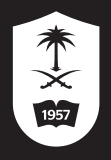 معايير تقييم الواجب الرابععرض بوربوينت لمراحل التصميم كاملةعنوان الدرس:      ...............................................                             الدرجة النهائية: أسماء أفراد المجموعة: ............................................          ...........................................          ...........................................المعيارمتمكنة1متطورة0.5مبتدئةصفرملاحظاتوجود كافة المعلومات الرئيسية على الشريحة الأولى.مقدمة وتمهيد توفر تصور عام عن العرض في الشريحة الثانية.التنسيق (وضوح الخط وحسن اختيار للخلفيات والألوان)استخدام وسائط مساعدة (صور، مقاطع صوت، فيديو)تنظيم الشرائح والعرض يوضح طريقة تفكير متسلسل ومنطقي.تكامل المحتوى بما يحقق الأهداف.خاتمة جيدة للعرض تلخص مدى تعلم الطالبة.استخدام لغة الجسد وتعبيرات الوجه ومهارات الصوت.تمكنوا من جذب انتباه الجمهور بأسلوبهم.يبدو على أفراد المجموعة الثقة بالنفس أثناء العرض.